Summer Reading Program 2021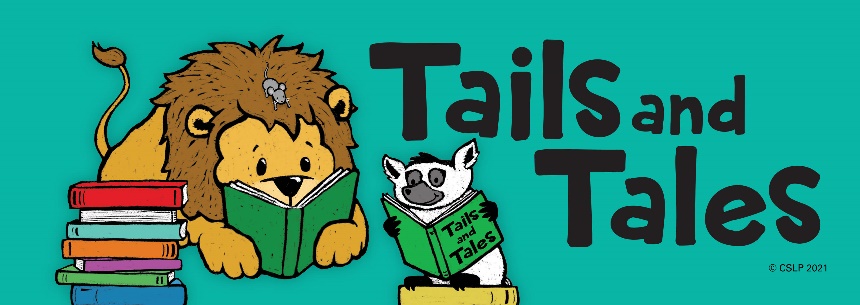 Our Summer Reading Program is different this year.  You may now register your hours online or report them to us directly.  The Summer Reading Program is for all ages.  Please follow the directions below for each category to report in person.  If you would like to complete it online, please go to www.bridgeportlibrary.org and follow the links for “Summer Reading Program 2021”.  If you have more than one person in the categories below, please copy or pick up another sheet at the library.                                                                           = Prize Adult:  Ages 18 & Up			   Check the box for every 1 hour of reading.Name:				Age:			Phone #:			Zip Code:		Teen:  Ages 13-17				   Check the box for every 1 hour of reading.Name:				Age:			Phone #:			Zip Code:Child:  Ages 5-12			     Check the box for every 15 minutes of reading.Name:				Age:			Phone #:			Zip Code:Baby/Preschool:  Ages 0-4		     Check the box for every 10 minutes of reading.Name:				Age:			Phone #:			Zip Code:1234567891011121314151617181920123456789101112131415161530451 hour1530452 hours1530453 hours1530454 hours1530455 hours1530456 hours1530457 hours1530458 hours1530459 hours15304510 hours10203040501 hour10203040502 hours10203040503 hours10203040504 hours